New Hope Lutheran ChurchDr.  Emory L. Johnson, Pastor: 715-635-2972685 W. State Rd. 70, PO Box 7 ~ Grantsburg, WI  54840Church Office 715-463-5700www.NewHopeLutheranChurch.orgwww.facebook.com/grantsburgnewhopelutheranchurch/12th Sunday after Pentecost________________________ August 23, 2020The Prelude           Welcome and AnnouncementsPastor:  Let us open our Worship Service this morning in the Name of the Father and of the Son and of the Holy Spirit.  And all God’s children said: “AMEN.   PRAISE THE LORD!”  (Psalm 106:48)Opening Hymn :…( CH #648 )              “Love Devine, All Loves Excelling”                               .Pastor: Let us take a few moments to silently talk to God from our heartsPastor:  Almighty God our Maker and RedeemerWe confess unto you that we are by nature sinful and unclean and that we have sinned against you in thought, word and deed, by what we have done and by what we have left undone.  Therefore we come to you in the Name of our Risen Lord and Savior, Jesus Christ, trusting in Your mercy, and asking Your forgiveness. Pastor:  If we confess our sins, He is faithful and righteous to forgive us our sins and to cleanse us from all unrighteousness. (1 John 1:9)    If you confess with your mouth Jesus as Lord, and believe in your heart that God raised Him from the dead, you will be saved; for with the heart a person believes, resulting in righteousness, and with the mouth he confesses, resulting in salvation.  (Romans 10: 8-10)Pastor: Let Us Confess Our Faith as it is Written in the Words of The Apostles’ Creed. Congregation:   I believe in God, the Father Almighty, Maker of heaven and earth:  And in Jesus Christ, His only Son, our Lord; Who was conceived by the Holy Spirit, Born of the Virgin Mary, Suffered under Pontius Pilate, Was Crucified, dead and buried; He descended into hell; The third day He rose again from the dead; He ascended into heaven, And is seated on the right hand of God the Father Almighty; From where He shall come to judge the living and the dead. I believe in the Holy Spirit; the Holy Christian Church, The Communion of Saints; The Forgiveness of sins; The Resurrection of the body;  And the Life everlasting.   AmenHymn of Praise…. (CH #78 )  ….…………………. “I Love You Lord”The Prayers of the Church   The Lord’s PrayerOur Father who art in Heaven,Hallowed be Thy Name,Thy Kingdom come,Thy Will be done, on earth as it is in Heaven.Give us this day our daily bread.And forgive us our trespasses,As we forgive those who trespass against us; And lead us not into temptation,But deliver us from evil.For Thine is the Kingdom,And the Power, and the Glory,Forever and ever.  Amen.First Lesson….….(on screen)……………………..….                Hosea 6:6 Second Lesson … (on screen) .........….………………..        Romans 8:1-2Gospel.....………..(on screen)..………………………    Matthew 22:34-40Glory be to the Father, and to the Son and to the Holy Ghost;As it was in the beginning, is now and ever shall be,world without end.   AmenPulpit Hymn: 1st Service: (CH #92) …………….       “O How I Love Jesus”       2nd Service: Video   …………………………         “No Condemnation”Message  .………………………  “God’s Greatest Purpose For Our Life”Closing Hymn: 1st Service  (CH #91) …………   “In Moments Like These”                         2nd Service...Video …………        “In Moments Like These”                                                                                                               Closing PrayerBenediction (Numbers 6:24-26)Pastor:  Go in Peace and Serve the Lord. Congregation:  Thanks be to God. Postlude(Please remain seated until dismissed by the ushers, back row first)     Thank You, to Caren & Jim Sundquist for reading our scripture      lessons  today.    New Members will be accepted into New Hope Lutheran Church this Fall.  If you are interested in becoming a member of New Hope please contact Pastor Emory or our secretary Patzy Wenthe.Job Opening: New Hope is looking for a Bookkeeper with Accounting          skills and knowledge of Quick-books. This will be a salaried position requiring a few flexible hours at least every two weeks to assure our accounting and bill paying is done on time.  If interested contact the Church Office 715-463-5700.    We are so blessed to have worshiped together today. We pray    God’s blessings upon our members, friends, families and visitors.    Visitors are invited to sign our guest book. 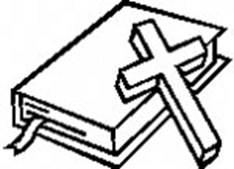 